Pre-CalcForecastMore Calendars with US Holidays: 2016, , PDF Calendar◄ November 2015~ December 2015 ~~ December 2015 ~~ December 2015 ~~ December 2015 ~~ December 2015 ~Jan 2016 ►SunMonTueWedThuFriSat1 World AIDS DayLesson 4.7BPgs. 347 43-75 odds, 105and 1112 Lesson 4.8APg. 357 5-23 odds3 Lesson 4.8BPg. 357 25-29 odds, 35-414Lesson 4.8 Cont.Worksheet5 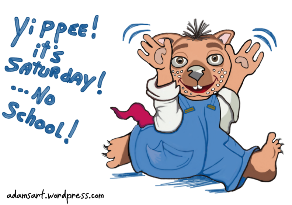 6 7 Test ReviewPage 36585-91 odds; 95-101 odds8 Page 365Test Review105-117odds; 123-129 odds9 Test 4BLesson 4.5-4.810 Human Rights Day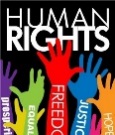 11 Lesson 5.1APage 37715,21,25-30, 37-45 odds, 59-63 odds12 13 14 Lesson 5.1B31-36 all47-57 odds75-79 odds15Lesson 5.2AHw.Pg. 385 9-24 all16Lesson 5.2BPg. 38525-42 all8 5.1-5.2 ReviewPg. 4181-27 odds29-36 all9 Review for QuizLesson 5.3AHw. Pgs. 394-3951-10 all and 11-37 odds19 20 21 Quiz 5.1-5.2Lesson  5.3BPgs. 394-39528-42 evens51-78 Mult. of 322 Winter Solstice (Northern)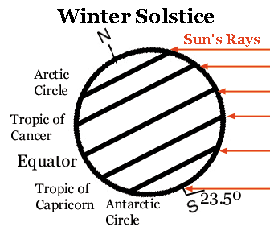 To Be AnouncedMake-Up Day23 No SchoolFirst Day of WinterBreak  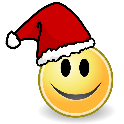 24 Christmas Eve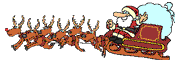 25 Christmas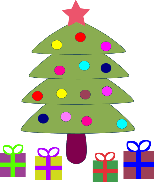 26 27 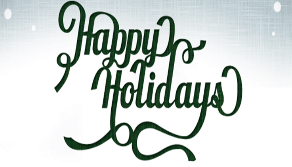 28 No School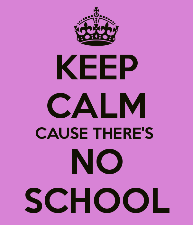 29 No School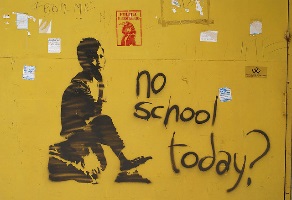 30 No school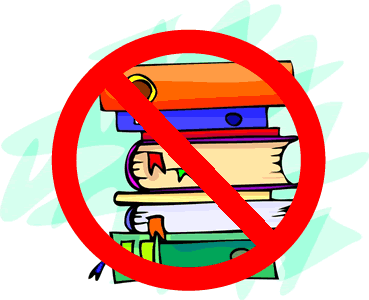 31 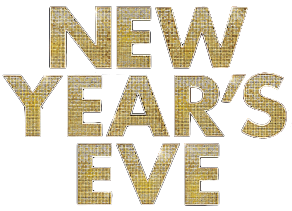 Notes:January 1st          First Day Back                                 January 4th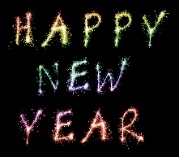 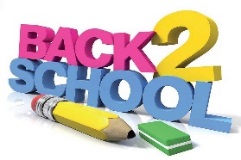 Notes:January 1st          First Day Back                                 January 4th